İSKENDERUN TEKNİK ÜNİVERSİTESİ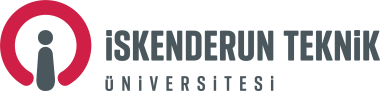 Lisansüstü Eğitim Enstitüsü MüdürlüğüTEZ TESLİM FORMU                                      									Tarih: …../……/20..Telif Hakkı AnlaşmasıBu anlaşma ile Tez çalışmamın, İskenderun Teknik Üniversitesi Lisansüstü Eğitim Enstitüsü ve Kütüphane ve Dokümantasyon Daire Başkanlığı tarafından her türlü elektronik formatta arşivlenmesine ve kullanıma sunulmasına tüm mülkiyet ve patent hakları ile tezimin tümü veya bir bölümü ile gelecekte yapacağım çalışmaların (makale, kitap vb) kullanım haklarını elimde tutmak koşuluyla izin veriyorum.(İmza)Tezi HazırlayanınAdı			    Soyadı 		Tezin Türü (Programı)Enstitü 	Tezin Adı 		Danışmanı 	Anahtar Kelimeler 	Key Words 		